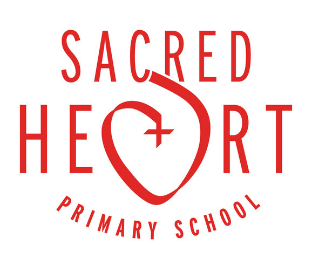 KEY WORKER INFORMATION – URGENT 20th March 2020Dear Parents and CarersAs you know, schools are to remain open for children whose parents are identified as ‘key workers’ and the list of those who qualify can be found at www.gov.ukThe advice on the COVID-19 coronavirus is very clear; that is why the government has asked parents to keep their children at home, wherever possible, and asked schools to remain open only for those children who absolutely need to attend.Schools are, therefore, being asked to continue to provide care for a limited number of children - children who are vulnerable and children whose parents are critical to the Covid-19 response and cannot be safely cared for at home.Very sadly, we do not have unlimited capacity for children in school and we urge you to remain patient and try to understand the very difficult decisions we are having to make at present.  We will be prioritising families where both parents are classed as key workers.Some families are asking us for school places when there is another parent who is not a key worker and could look after their children at home – please do not do this as capacity to take all the children currently on our list is not manageable.Please also be aware that unfortunately we cannot offer before and after school care.  The school day will run from 8.50am until 3.15pm.You will need to provide proof in writing from your employer that your role is critical to the COVID-19 response before we can agree to your child being in school.  Please do this by 1.30pm today.School will not be running as normal with lessons as usual.  We will work through the work books that all children have been given and provide other enrichment activities throughout the day.  This is an emergency response to the COVID-19 outbreak and we thank you for your understanding in this unprecedented situation.With our very best wishes,Barbara BrownHead Teacher